 |  | Landlord’s NameRE: Lock Change RequestDear Landlord:Pursuant to G.L. c. 186 § 26, this letter is requesting you please change the locks to my rental unit. I believe I am in danger from an incident of domestic violence, rape, sexual assault or stalking, as outlined by the statute.  (Or a member of my household reasonably believes that they are in danger from an incident of domestic violence, rape, sexual assault or stalking.)You must change the locks within 2 business days of this request, or give me permission to change them.    G.L. c. 186 §26(d).  If I get no response within the two days, the law lets me change the locks myself.  G.L. c. 186 §26(e).{Cross out the below if it does not apply to you}The person I am afraid of is a member of my household.  You must change the locks and not give that person (named)_______________________________a key because I am giving you one of the following:Copy of a valid protection or harassment prevention order; orA record from a federal, state or local court or law enforcement (e.g., police) that indicates the person is a danger to me or someone in my household.You cannot share my personal, private information with anyone outside of a court order or if required by the government.Thank you for taking this sensitive matter seriously.  I look forward to your prompt response and help. ,PAGE 2Do not provide this second sheet to your landlord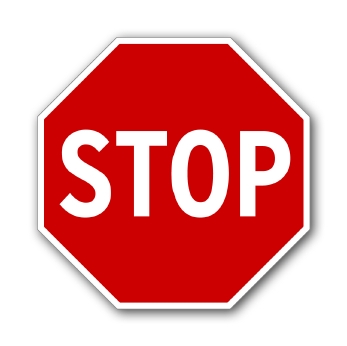 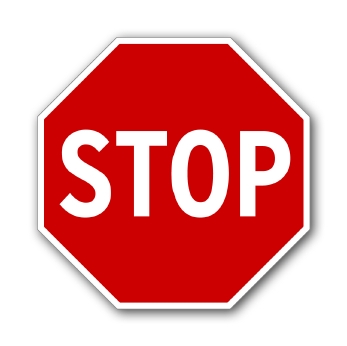 Only give your landlord proof of domestic violence, rape, stalking or sexual assault if:You want to exclude a member of your household orThe landlord asks for proof.If he asks for proof, only give one of the following.  It is your choice what to give:Copy of a valid protection or harassment prevention order;Copy of a record of an incident of domestic violence, rape, sexual assault, or stalking from a federal, state or local court or law enforcement (e.g., police) including the perpetrator’s name, if known;A letter from a qualified person. A qualified person can be a domestic violence or sexual assault counselor, licensed social worker or mental health professional, or a law enforcement professional. Adult victims must provide a sworn statement that the facts included in the letter are true.NOTE: If you change the locks, they must be installed in a professional manner and the new lock must be like or better than the old lock. Who pays for the new locks?The landlord can charge you a reasonable fee for changing the lock. The fee can cover the cost of the new lock and the cost to install it. Victim Compensation (617) 727-2200 ext. 2160 may be able to give you some of the money for the cost of the new lock.